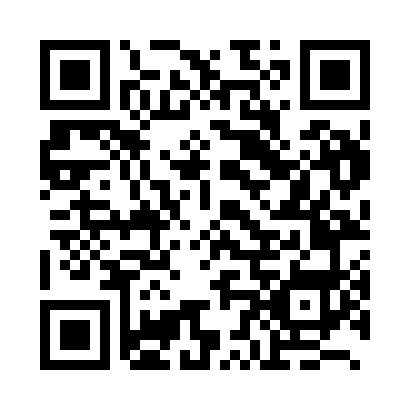 Prayer times for Beitbridge, ZimbabweWed 1 May 2024 - Fri 31 May 2024High Latitude Method: NonePrayer Calculation Method: Muslim World LeagueAsar Calculation Method: ShafiPrayer times provided by https://www.salahtimes.comDateDayFajrSunriseDhuhrAsrMaghribIsha1Wed5:036:1911:573:115:356:472Thu5:036:1911:573:115:346:463Fri5:036:2011:573:105:346:464Sat5:046:2011:573:105:336:455Sun5:046:2111:573:095:336:456Mon5:046:2111:573:095:326:447Tue5:056:2111:573:085:326:448Wed5:056:2211:573:085:316:439Thu5:056:2211:573:085:316:4310Fri5:066:2311:563:075:306:4311Sat5:066:2311:563:075:306:4212Sun5:066:2411:563:075:296:4213Mon5:076:2411:563:065:296:4214Tue5:076:2411:563:065:286:4115Wed5:076:2511:563:065:286:4116Thu5:086:2511:563:055:276:4117Fri5:086:2611:563:055:276:4018Sat5:086:2611:573:055:276:4019Sun5:096:2711:573:055:266:4020Mon5:096:2711:573:045:266:4021Tue5:096:2711:573:045:266:3922Wed5:106:2811:573:045:256:3923Thu5:106:2811:573:045:256:3924Fri5:106:2911:573:045:256:3925Sat5:116:2911:573:035:256:3926Sun5:116:3011:573:035:256:3927Mon5:116:3011:573:035:246:3928Tue5:126:3111:573:035:246:3829Wed5:126:3111:583:035:246:3830Thu5:126:3111:583:035:246:3831Fri5:136:3211:583:035:246:38